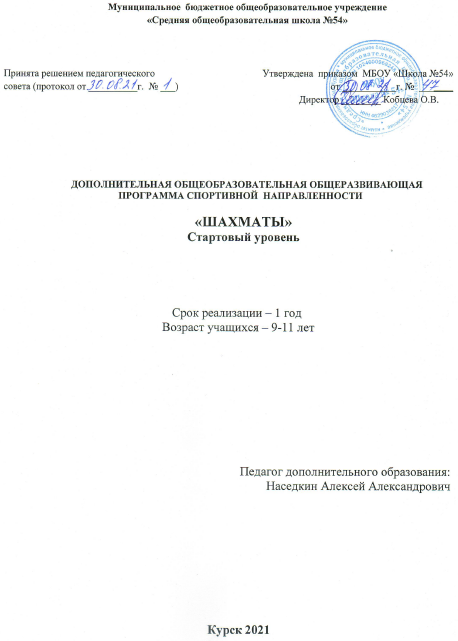 ПОЯСНИТЕЛЬНАЯ ЗАПИСКАДанная программа направлена на ознакомление учащихся с азами игры в шахматы. В программе сочетаются приемы теоретической и практической работы. Школьники должны получить хорошие навыки по применению различных комбинаций. Освоить стратегию и тактику в игре. Навыки специальностей школьники получают в течение учебного года. Свои умения и навыки проверяют и закрепляют в практической работе.Актуальность данной программы обусловлена необходимостью расширения логического мышления у обучающихся.В основе программы лежит педагогическая концепция, выражающая необходимость целенаправленной систематической работы по формированию навыков игры в шахматы.Педагогическая целесообразность заключается в развитии у детей специальных особенностей, умение просчитывать свои действия и их последствия.Условия реализации образовательной программыНасыщенность образовательного процесса и необходимость предъявлять свои знания, умения и навыки «здесь и сейчас» создают ситуации, помогающие обучающимся ценить время, экономить силы, рационально распределять ресурсы; корректно выстраивать межличностные отношения.Детско-взрослая общность, объединенная одними устремлениями, совместными делами и творческой атмосферой успеха.Отличительные особенности программы. Программа «Шахматы» является вводным курсом для учащихся младшей школы. Набор в группы проводится из учащихся, желающих освоить правила игры в шахматы, научится стратегически мыслить, просчитывать шаги противника.Программа имеет стартовый уровень. Программа обеспечивает разностороннее личностное развитие учащихся, их готовность применять знания, умения, личностные качества для решения актуальных и перспективных задач в жизненной практике.Дидактические принципыПроцесс обучения базируется на системе дидактических принципов:– принцип развивающего и воспитывающего обучения;– принцип дифференцированного обучения;– принцип связи теории с практикой;– принцип наглядности;− принцип систематичности и последовательности;– принцип сознательности и активности учащихся;– принцип добровольности;− принцип психологической комфортности в коллективе.Классификация программы:- по степени авторства – модифицированная;- по форме организации содержания и процесса педагогической деятельности – интегрированная;Адресат программы. Программа рассчитана на 1 года обучения и адресована детям в возрасте от 9 до 11 лет, соответствует сложившейся практике обучения в образовательных учреждениях.Особенности образовательного процессаПрограмма «Шахматы» рассчитана на 1 года обучения.На освоение программы отводится 36 часов (1 час в неделю).Формы проведения занятий – групповые. Условия зачисления и перевода на следующий уровень программы. На обучение по программе дети принимаются без конкурсных условий. Формы обучения – очная.                Цель программы:  Создание условий для личностного и интеллектуального развития учащихся, формирования общей культуры и организации содержательного досуга посредством обучения игре в шахматы.Научить учащихся стратегически мыслить, просчитывать действия на несколько шагов вперед, через освоение игры в шахматы.                .Образовательно-предметные задачи:- обучить правилам игры в шахматы;- развивать стратегическое мышление во время игры;- обучать просчитывать комбинации игры;- осваивать основные приемы игры;- развивать внимательность;- развивать терпение и терпеливость;- изучать комбинации знаменитых партий;- изучать современные меры по охране живой природы и окружающей среды;- формировать навыки игры;- формировать навыки турнирной игры;Метапредметные задачи:- анализировать результаты партий игры, коррекции при необходимости;- формировать осознание необходимости новых знаний;- стимулировать самостоятельный выбор источников информации для поиска нового знания; - воспитывать уважение к сопернику;- учить находить компромисс в споре;- учить последовательно выражать свои мысли;- развивать продуктивное сотрудничество с педагогом и другими учащимися. Личностные задачи:- развивать пространственное мышление;- развивать любознательность, познавательная активность, потребность в самообразовании; - развивать внимание, наблюдательность, зрительная память;- воспитывать аккуратность;- воспитывать ответственность, дисциплинированность;- воспитывать доброжелательность, дружелюбие и взаимоподдержку;- воспитывать осознанную потребность в здоровом образе жизни.4. ТЕМАТИЧЕСКОЕ ПЛАНИРОВАНИЕ С УКАЗАНИЕМ КОЛИЧЕСТВА ЧАСОВ, ОТВОДИМЫХ НА ОСВОЕНИЕ КАЖДОЙ ТЕМЫПрограммное содержаниеРаздел 1. Шахматная доска. Шахматные фигуры. (4 часов)Теория. Шахматная доска, белые и черные поля. Горизонталь, вертикаль, диагональ, центр. Знакомство с правилами игры в шахматы, смысл игры. Расстановка фигур. Практика. Знакомство с доской и фигурами. Правильная расстановка фигур. Раздел 2. Правило хождения шахматных фигур (3 часов).Теория. Шахматные фигуры. Белые, черные.Ладья, слон, ферзь, конь, пешка. Значение короля в игре. Общее понятие хода.Практика.  Правильность выполнения  хода. Запись хода.Раздел 3. Ведение партии. Рокировка в шахматах (3 часов)Теория.Ознакомление с «легкими» и «тяжелыми» фигурами. Значение слова «шах» и «мат». Ничья и Пат. Что такое рокировка. Короткая и длинная рокировка.Практика. Множество комбинаций с рокировкой. Отработка комбинаций с применением (шах-мат, ничья-пат).Раздел 4. Изучение различных комбинаций (6 часов)Теория.Что такое комбинация. Знакомство с различными комбинациями в игре. Сочетание комбинаций и их роль в ходе игры. Двойной удар. Вилка, cвязка. Основные комбинации и ловушки в шахматах. Размен, жертва. Перекрытие. Блокирование. Мат в три хода.Практика. Игра с применением комбинаций.Раздел 5. Ходы и взятие фигур. (6 часов)Теория.Правила хода и взятия каждой из фигур. Игра «на уничтожение». Ладейные, коневые, слоновые, ферзевые, королевские пешки, взятие на проходе. Превращение пешки. Гамбит. Практика.Запись шахматной партии.Игра с применением комбинаций.Раздел 6. Тренировочные упражнения (5 часов)Теория.Ведение игры, с учетом полученных знаний. Разбор ошибок. Достижение мата без жертвы материала. Защита от мата, матовые комбинации. Шахматные комбинации, ведущие к достижению материального перевеса, ничьей и пата.Основы дебюта. Двух- и трехходовые партии. Техника Матования одинокого короля.Практика. Игра на отработку комбинаций с применением Матования одинокого короля. Запись игрыРаздел 7. Практико-соревновательная деятельность (9 часов)Теория.Борьба за центр. Безопасная позиция короля.Основы миттельшпиля. Игра в середине шахматной партии.Связка в миттельшпиле. Двойной удар. Открытое нападение. Открытый шах.Основы эндшпиля. Элементарные окончания. Рекомендации о том, как играть в эндшпиле.Практика. Участие в соревновательных мероприятиях и турнирах различного уровня.ПЛАНИРУЕМЫЕ  РЕЗУЛЬТАТЫОбразовательно-предметныерезультатыУчащиеся должны знать:- терминологию игры;-расположение фигур на шахматной доске;- правила игры;- основные комбинации;- ходы фигур.Учащиеся должны уметь:- правильно делать ход;- записи ходов фигур;- определять стратегию игры;- не нарушать правила игры;- правильно определять ситуацию в игре (размен фигуры);- «читать» игровое поле;- просчитывать ходы противника;- обрабатывать, систематизировать, анализировать результаты игры.Метапредметныерезультаты(Освоенные универсальные учебные действия)Регулятивные УУД:- осознанное целеполагание и планирование учебной деятельности;- самостоятельная работа в соответствии с планированием (по алгоритму), анализ результатов, коррекция при необходимости;- рефлексия учебной деятельности на основных этапах работы.Познавательные УУД:- осознание необходимости новых знаний;- самостоятельный выбор источников информации для поиска нового; - умение отличать новое знание от ранее приобретенного. Коммуникативные УУД:- уважение к мнению собеседника;- компромисс в споре;- умение выражать свои мысли; - продуктивное сотрудничество с педагогом и другими учащимися;Личностные результатыУчащимися проявлены:- наглядное и пространственное мышление;- любознательность, познавательная активность, потребность в самообразовании; - проявленные исследовательские способности;- внимание, наблюдательность, зрительная память;- ответственность, дисциплинированность;- доброжелательность, дружелюбие и взаимоподдержка;- осознанная потребность в здоровом образе жизни.Оценка результатов обучения на стартовом уровнеДля оценки предметных, метапредметных, личностных результатов учащихся на стартовом уровне применятся мониторинг на этапах вводного контроля в начале учебного года и промежуточной аттестации за каждое полугодие ОРГАНИЗАЦИОННО-ПЕДАГОГИЧЕСКИЕ УСЛОВИЯ РЕАЛИЗАЦИИ ПРОГРАММЫКалендарный учебный график (Приложение 1)Календарный учебный график является составной частью программы, содержащей комплекс основных характеристик образования и определяющей даты и окончания учебных периодов/этапов, количество учебных недель, сроки контрольных процедур, и составляется для каждой учебной группы.Материально-технические условияКабинет. Для занятий требуется просторное светлое помещение, отвечающее санитарно-эпидемиологическим требованиям к образовательным учреждениям  (СанПиН 2.4.4 3172-14). Помещение должно быть сухое, с естественным доступом воздуха, легко проветриваемое, с достаточным дневным и искусственным освещением. Оборудование: столы и стулья ученические, доска интерактивная, наборы шахмат, компьютер.Формы отслеживания и демонстрацииобразовательных результатовДля отслеживания и демонстрации образовательных результатов применяются следующие формы: журнал учета работы педагога, собеседование, наблюдение, опрос, самостоятельная работа учащихся, соревнования различного уровня; аналитический материал по результатам тестирования; мониторинг результатов обучения.Оценочные материалыДля проверки и оценки освоения теории и практики на каждом уровне обучения используются следующие пакеты диагностических методик.Теория: перечень вопросов и заданий к собеседованиям, опросам, викторинам.Практика: турниры.Методы обученияВ процессе реализации программы «Шахматы» применяются следующие методы и приёмы обучения:- метод формирования интереса к учению (игра, создание ситуаций успеха,  приёмы занимательности);- словесный (рассказ, беседа, объяснение);- практический (упражнения, коллективные и индивидуальные задания);- наглядный (просмотр комбинаций, турниров);- репродуктивный (повторение освоенных знаний и умений, самостоятельная работа);- метод контроля (опрос, наблюдение, психологическая поддержка).- метод самоконтроля (самоанализ, самостоятельное исправление недостатков в работе).Широко используются узкоспециальные методы, направленные на формирование личностной эмоционально-чувственной мотивации ребенка. При этом роль педагога заключается в сопереживании, соучастии в «познавательном эксперименте», который ставят сами дети. В сочетании применяются словесный, наглядный, практический методы как методы передачи и восприятия информации.Методы воспитанияДля формирования и развития положительных личностных качеств учащихся необходимо применять методы воспитания: беседа, убеждение, поощрение, стимулирование, мотивация, создание ситуации успеха и др.Формы организации учебного занятияНа учебных занятиях используются различные формы организации учебного процесса. При этом оптимальным является применение нескольких форм на одном занятии по выбору педагога. В зависимости от темы можно использовать следующие формы организации занятия – как в совокупности, так и в отдельности: наблюдение, беседа, мини-лекция, практическое занятие, соединение теории и практики. Педагогические технологииВ образовательном процессе используются следующие инновационные педагогические технологии: технология развивающего обучения, технология группового обучения, технология дифференцированного обучения, технологии сотрудничества, технология коллективного взаимообучения,технологияразноуровневого обучения, здоровьесберегающая технология, технология коллективных обсуждений, технология игровой деятельности, технология создания ситуации успеха.НОРМАТИВНО-ПРАВОВЫЕ ДОКУМЕНТЫ1. Закон «Об образовании в Российской Федерации» от 21.12.2012,  № 273-ФЗ (Ст.2 п.9; Ст.25 п.4; Ст.28 п.3 пп.6; Ст.2 п.25; Ст.28 п.6 п.п.1).2. Порядок организации и осуществления образовательной деятельности по дополнительным общеобразовательным программам (Приказ Министерства просвещения РФ от 09.11.1918 г. №196), пп.6, 9, 11.3. Санитарно-эпидемиологические требования к организациям воспитания и обучения, отдыха и оздоровления детей и молодежи (СП 2.4.3648-20 от 28.09.2020 г.).4. Письмо Минобрнауки от 18.11.2015 г. №09-3242 «Методические рекомендации по проектированию дополнительных общеразвивающих программ (включая разноуровневые)».5. Концепция развития дополнительного образования детей (Распоряжение правительства РФ от 04.09.2014 г. №1726-р), раздел 4.6. Методические рекомендации по реализации адаптированных дополнительных общеобразовательных программ, способствующих социально-психологической реабилитации, профессиональному самоопределению детей с ограниченными возможностями здоровья, включая детей-инвалидов, с учетом особых образовательных потребностей (Минобрнауки от 29.03.2016 г. №ВК-641/09).7. Приказ Комитета образования и науки Курской области от 12.02.2021 г. №1-114 «Об организации и проведении независимой оценки качества дополнительных общеобразовательных программ».Список литературы.Авербах Ю.Л. Шахматы на сцене и за кулисами. Откровения шахматиста, политика, историка. –М., РИПОЛ КЛАССИК,2005.Белявский А.Г., МихальчишинА.Б.Интуиция. -М., РИПОЛ КЛАССИК,2004.Вершинин М.А. Теория проектирования системы формирования логического мышления шахматистов. Автореферат дисс. на соискание ученой степени докт.  пед.наук.- Волгоград, ВГАФК,2005.Воронков С.Б., Плисецкий Д.Г. Русские против Фишера.-М., РИПОЛ КЛАССИК,2004.   Гуфельд Э.Е. Староиндийская длиною в жизнь. – М., РИПОЛ КЛАССИК, 2004.Гуфельд Э.Л., Стецко О.В. Минимальное преимущество. Как выиграть выигранную позицию. –М., РИПОЛ КЛАССИК, 2004. Дамский Я.В. Искусство шахмат. По законам красоты. –М.,РИПОЛ КЛАССИК,2005.      Каспаров Г.К.Мои великие предшественники. Т2.»От Эйве до Таля».-М.,РИПОЛ КЛАССИК, 2004.Каспаров Г.К.Мои великие предшественники. Т3.» От Петросяна до Карпова».-М.,РИПОЛ КЛАССИК, 2004.Корчной В.Л. Мои 55 побед белыми. -М., изд-во «RUSSIAN CHESS HOUSE»,2004.Корчной В.Л. Мои 55 побед черными. М., изд-во «RUSSIAN CHESS HOUSE»,2004.Шахматные журналы «64-Шахматное обозрение», 1990-2005г.г.Юдасин Л.Г. Тысячелетний миф шахмат. Историко- философское исследование. -М., изд- во «Северный паломник»,2004.Ласкер Эм. Учебник шахматной игры. М, ОГИЗ, 1937.Линдер И.М. Шахматы на Руси. – М.: ФиС, 1975. Лисицын Г.М. Стратегия и тактика шахматного искусства. – М., 1952.Лисицын Г.М. Стратегия и тактика шахмат. М, Ф и С, 1958.Майзелис И.Л. Шахматы.-М, Гос.изд-во детской литературы., 1960. Максименко А.М. Основы теории и методики физической культуры.-М., 4-й филиал Воениздата,2001.Матвеев Л.П. Основы спортивной тренировки. – М.: ФиС, 1977.Матвеев Л.П. Общая теория спорта.-М., 4-й филиал Воениздата, 1997.Мансуров Е.А. Загадка Фишера.М., Советский спорт.,1992.-304с.Меднис Э. Как побеждали Бобби Фишера. – М.: Прогресс, 1981.Найдоски Т. Психоегульация как метод повышения эффективности тренировочной деятельности юных шахматистов. Автореферат дисс. на соискание ученой степени канд.пед.наук. -М., РГАФК, 1997Неверкович С.Д., Хозяинов Г.И., Андриади И.П. Основы обучения и воспитания. Учебное пособие для студентов.М., изд-во РГАФК, 1997.Нейштадт Я.И. Шахматный практикум-2.- Харьков, изд-во «Фолио», 1998.Нейштадт Я.И. Первый чемпион мира.М, ФиС, 1971.. Нейштадт Я.И. Шахматный практикум.М,ФиС, 1980.Нимцович А.И. Моя система. Блокада. Моя система на практике. - М., 1984.Панов В.Н. Курс дебютов (6-е издание) совместно с Эстриным Я.Б. – М.: ФиС, 1980.ПолгарЛасло. Методические особенности подготовки и воспитания высококвалифицированных  шахматисток в условиях семьи: Дис. ... канд.пед.наук. –  Минск, 1993.Разуваев Ю.С., Несис Г.Е. Переход в эндшпиль.М, Ф и С, 1981.Ройзман А.Я. 300 партий-миниатюр. Минск, «Полымя», 1972.Свешников Е.Э. Сицилианская защита (система 5…е7-е5).М,ФиС, 1988.   Смыслов В.В. Летопись шахматного творчества. - М.: Машиностроение, 1995.Сокольский А.П. Шахматный дебют. –Минск, Государственное изд-во БССР, 1960.Сухин И.Г. 1000 самых знаменитых шахматных комбинаций.-М.,        Астрель.АСТ, 2001.Теория и практика шахматной игры. Учебное пособие под ред. Я.Эстрина.-М, «Высшая школа», 1981. Теория и практика шахматной игры. Учебное пособие под редЯ.Эстрина и Б.Злотника. М, «Высшая школа», 1984. Умнов Е.И. Путями шахматного творчества. -М, ФиС, 1983. Фишер Р.Д. Мои 60 памятных партий. - М.: ФиС, 1972. Шахматное творчество Пола Морфи. 333 ChessGamesofPaulMorphy / Автор- составитель Р.К.Сафиуллин.-Казань, Магариф, 1996. Шахматные дебюты / монографии/ 1971-2002. Шахматы. Наука, опыт, мастерство / Под ред. Злотника Б.А. – М.; Высшая школа, 1990. Шахматы. Энциклопедический словарь. – М.: Советская энциклопедия,1990.Шахматный словарь.СоставительГейлер Г.М. М.,ФиС, 1964.-680с. Шумилин Н.П. Практикум по тактике. М., «Андреевский флаг»,1993.Эйве М. Стратегияи тактика. Курс шахматных лекций.- Ростов-на-Дону, «Феникс», 2002.Приложение №1Календарный учебный графикдополнительной общеобразовательной общеразвивающей программы «Шахматы»Приложение 2МОНИТОРИНГ РЕЗУЛЬТАТОВ ОБУЧЕНИЯ по программе «Шахматы» Стартовый уровеньГруппа _____         1 – Входная  диагностика	         2 – Промежуточная диагностика (I полугодие)         3 – Промежуточная диагностика (II полугодие)Низкий уровень   Недостаточно проявленыСредний уровень   Достаточно проявленыВысокий уровень    Уверенно проявлены№        Тема и содержание программыКол-вочасовТеоретических ПрактическихРаздел 1. Шахматная доска. Шахматные фигуры.4131Шахматная доска, белые и черные поля.12Горизонталь, вертикаль, диагональ, центр.13Знакомство с правилами игры в шахматы, смысл игры.14Расстановка фигур.1Раздел 2. Правило хождения шахматных фигур 3125Шахматные фигуры. Белые, черные.16Ладья, слон, ферзь, конь, пешка. Значение короля в игре.17 Общее понятие хода.1Раздел 3. Ведение партии. Рокировка в шахматах3128Ознакомление с «легкими» и «тяжелыми» фигурами.19Значение слова «шах» и «мат». Ничья и Пат. 110Что такое рокировка. Короткая и длинная рокировка.1Раздел 4. Изучение различных комбинаций 61511Что такое комбинация. Знакомство с различными комбинациями в игре.112Сочетание комбинаций и их роль в ходе игры. 113Двойной удар. Вилка,cвязка. 114Основные комбинации и ловушки в шахматах.115Размен, жертва.116Перекрытие. Блокирование. Мат в три хода.1Раздел 5.Ходы и взятие фигур.61517Правила хода и взятия каждой из фигур.118Игра «на уничтожение».119Ладейные, коневые, слоновые, ферзевые, королевские пешки, взятие на проходе.120Превращение пешки. Гамбит.121-22Запись шахматной партии. Достижение мата без жертвы материала.2Раздел 6. Тренировочные упражнения 51423Ведение игры, с учетом полученных знаний. Разбор ошибок.124Достижение мата без жертвы материала.125Защита от мата, матовые комбинации.126Шахматные комбинации, ведущие к достижению материального перевеса, ничьей и пата.127Основы дебюта. Двух- и трехходовые партии. Техника Матования одинокого короля.1Раздел 7. Практико-соревновательная деятельность 91828Борьба за центр. Безопасная позиция короля.129Основы миттельшпиля. Игра в середине шахматной партии.130Связка в миттельшпиле. Двойной удар. Открытое нападение. Открытый шах.131-32Основы эндшпиля. Элементарные окончания. Рекомендации о том, как играть в эндшпиле.233-36Участие в соревновательных мероприятиях и турнирах различного уровня336729Низкий уровеньСредний уровеньВысокий уровеньОценка образовательно-предметных результатовОценка образовательно-предметных результатовОценка образовательно-предметных результатовУчащиеся  в  основном усвоили:- расстановку на доске;- название и назначение фигур;- научились делать ход;- ознакомились с правилами игры в шахматы.- Учащиеся могут спомощью педагога: - определять названные и назначение фигуры;- уметь пользоваться доской;- соблюдать правила игры;- соблюдать этику игры;- терминологию игры.Учащиеся  достаточно  знают: - терминологию игры;- расположение фигур на шахматной доске;- правила игры;- основные комбинации;- ходы фигур.Учащиеся  могут уверенно: правильно делать ход;- определять стратегию игры;- не нарушать правила игры;- правильно определять ситуацию в игре (размен фигуры);- «читать» игровое поле;- просчитывать ходы противника.. Учащиеся  полностью предоставляю:- терминологию игры;- расположение фигур на шахматной доске;- правила игры;- основные комбинации;- ходы фигур.Учащиеся могут свободно: - правильно делать ход;- записи ходов фигур;- определять стратегию игры;- не нарушать правила игры;- правильно определять ситуацию в игре (размен фигуры);- «читать» игровое поле;- просчитывать ходы противника;- обрабатывать, систематизировать, анализировать результаты игры. Оценка метапредметных результатовОценка метапредметных результатовОценка метапредметных результатовНедостаточно развиты: - осознанное целеполагание и планирование учебной деятельности;- самостоятельная работа в соответствии с планированием (по алгоритму), анализ результатов, коррекция при необходимости;- рефлексия учебной деятельности на основных этапах работы;- осознание необходимости новых знаний;- самостоятельный выбор источников информации для поиска нового знания; - умение отличать новое знание от ранее приобретенного;- уважение к мнению собеседника;- компромисс в споре;- умение выражать свои мысли; - продуктивное сотрудничество с педагогом и другими учащимися. Достаточной развиты:- осознанное целеполагание и планирование учебной деятельности;- самостоятельная работа в соответствии с планированием (по алгоритму), анализ результатов, коррекция при необходимости;- рефлексия учебной деятельности на основных этапах работы;- осознание необходимости новых знаний;- самостоятельный выбор источников информации для поиска нового знания; - умение отличать новое знание от ранее приобретенного;- уважение к мнению собеседника;- компромисс в споре;- умение выражать свои мысли; - продуктивное сотрудничество с педагогом и другими учащимися.Уверенно развиты:- осознанное целеполагание и планирование учебной деятельности;- самостоятельная работа в соответствии с планированием (по алгоритму), анализ результатов, коррекция при необходимости;- рефлексия учебной деятельности на основных этапах работы;- осознание необходимости новых знаний;- самостоятельный выбор источников информации для поиска нового знания; - умение отличать новое знание от ранее приобретенного;- уважение к мнению собеседника;- компромисс в споре;- умение выражать свои мысли; - продуктивное сотрудничество с педагогом и другими учащимися.Оценка личностных результатовОценка личностных результатовОценка личностных результатовНедостаточно развиты: - проявленное наглядное  и пространственное мышление;- проявленные любознательность, познавательная активность, потребность в самообразовании; - проявленные исследовательские способности;- внимание, наблюдательность, зрительная память;- ответственность, дисциплинированность;- доброжелательность, дружелюбие и взаимоподдержка;- осознанная потребность в здоровом образе жизни.Достаточно развиты:-  проявленное наглядное  и пространственное мышление;- проявленные любознательность, познавательная активность, потребность в самообразовании; - проявленные исследовательские способности;- внимание, наблюдательность, зрительная память;- бережливость и аккуратность;- ответственность, дисциплинированность;- доброжелательность, дружелюбие и взаимоподдержка;- осознанная потребность в здоровом образе жизни.Уверенно развиты:- проявленное наглядное  и пространственное мышление;- проявленные любознательность, познавательная активность, потребность в самообразовании; - проявленные исследовательские способности;- внимание, наблюдательность, зрительная память;- бережливость и аккуратность;- ответственность, дисциплинированность, трудолюбие;- доброжелательность, дружелюбие и взаимоподдержка;- осознанная потребность в здоровом образе жизни.№ п.пМесяцФорма занятияКол.чТема занятияМесто проведенияФорма контроля1сентябрьзанятие1Шахматная доска, белые и черные поля.Кабинет № 1Наблюдение 2сентябрьзанятие1Горизонталь, вертикаль, диагональ, центр.Кабинет № 1Наблюдение 3сентябрьзанятие1Знакомство с правилами игры в шахматы, смысл игры.Кабинет № 1Наблюдение 4сентябрьзанятие1Расстановка фигур.Кабинет № 1Наблюдение 5октябрьзанятие1Шахматные фигуры. Белые, черные.Кабинет № 1Наблюдение 6октябрьзанятие1Ладья, слон, ферзь, конь, пешка. Значение короля в игре.Кабинет № 1Наблюдение 7октябрьзанятие1 Общее понятие хода.Кабинет № 1Наблюдение 8октябрьзанятие1Ознакомление с «легкими» и «тяжелыми» фигурами.Кабинет № 1Наблюдение 9ноябрьзанятие1Значение слова «шах» и «мат». Ничья и Пат. Кабинет № 1Наблюдение 10ноябрьзанятие1Что такое рокировка. Короткая и длинная рокировка.Кабинет № 1Наблюдение 11ноябрьзанятие1Что такое комбинация. Знакомство с различными комбинациями в игре.Кабинет № 1Наблюдение 12ноябрьзанятие1Сочетание комбинаций и их роль в ходе игры. Кабинет № 1Наблюдение 13декабрьзанятие1Двойной удар. Вилка,cвязка. Кабинет № 1Наблюдение 14декабрьзанятие1Основные комбинации и ловушки в шахматах.Кабинет № 1Наблюдение 15декабрьзанятие1Размен, жертва.Кабинет № 1Наблюдение 16декабрьзанятие1Перекрытие. Блокирование. Мат в три хода.Кабинет № 1Наблюдение 17декабрьзанятие1Правила хода и взятия каждой из фигур.Кабинет № 1Наблюдение 18январьзанятие1Участие в соревновательных мероприятиях и турнирах различного уровняКабинет № 1Наблюдение 19январьзанятие1Игра «на уничтожение».Кабинет № 1Наблюдение 20январьзанятие1Ладейные, коневые, слоновые, ферзевые, королевские пешки, взятие на проходе.Кабинет № 1Наблюдение 22февральзанятие1Превращение пешки. Гамбит.Кабинет № 1Наблюдение 23февральзанятие1Запись шахматной партии. Достижение мата без жертвы материала.Кабинет № 1Наблюдение 24февральзанятие1Запись шахматной партии. Достижение мата без жертвы материала.Кабинет № 1Наблюдение 25февральзанятие1Участие в соревновательных мероприятиях и турнирах различного уровняКабинет № 1Наблюдение 26мартзанятие1Ведение игры, с учетом полученных знаний. Разбор ошибок.Кабинет № 1Наблюдение 27мартзанятие1Достижение мата без жертвы материала.Кабинет № 1Наблюдение 28мартзанятие1Защита от мата, матовые комбинации.Кабинет № 1Наблюдение 29мартзанятие1Участие в соревновательных мероприятиях и турнирах различного уровняКабинет № 1Наблюдение 30апрельзанятие1Шахматные комбинации, ведущие к достижению материального перевеса, ничьей и пата.Кабинет № 1Наблюдение 31апрельзанятие1Основы дебюта. Двух- и трехходовые партии. Техника Матования одинокого короля.Кабинет № 1Наблюдение 32апрельзанятие1Борьба за центр. Безопасная позиция короля.Кабинет № 1Наблюдение 33апрельзанятие1Основы миттельшпиля. Игра в середине шахматной партии.Кабинет № 1Наблюдение 34майзанятие1Связка в миттельшпиле. Двойной удар. Открытое нападение. Открытый шах.Кабинет № 1Наблюдение 35майзанятие1Основы эндшпиля. Элементарные окончания. Рекомендации о том, как играть в эндшпиле.Кабинет № 1Наблюдение 36майзанятие1Основы эндшпиля. Элементарные окончания. Рекомендации о том, как играть в эндшпиле.Кабинет № 1Наблюдение №п/п            Результаты УчащиесяТеорияТеорияТеорияПрактикаПрактикаПрактикаУУДУУДУУДЛичностныеЛичностныеЛичностные№п/п            Результаты Учащиеся123123123123